APPLICATION TO CONSTRUCT, EXTEND OR ALTER A PUBLIC BUILDINGSchedule 2 – Form 1 – Health (Public Buildings) Regulations 1992I being the owner/agent hereby apply under Section 176 of the Health Act to construct, alter or extend a public building:PREMISES DETAILS:Name of Building/ Event: __________________________________________________________________________________________Address:		__________________________________________________________________________________________Nearest Cross Roads:	Intended Use:           __________________________________________________________________________________________In support of this application I hereby submit plans and details for:□ 	A Static Public Building e.g. school hall, craft room, church, pub etc. This Application must be accompanied by floor plans (to scale) of the building for your application to be processed.□ 	A Temporary Public Building (e.g. community fair, fete or temporary amusement structure). This Application must be accompanied by a site plan, the section overleaf completed and any additional information required by provided for your application to be processed.Owner/agent:	 __________________________________________________________________________________________Address:__________________________________________________________________________________________Phone:		Email:          __________________________________________________________________________________________Signature (signature by owner, occupier, manager, trustee or other person by whose authority such public building is intended to be built, created or converted thereto):		 __________________________________________________________________________________________For Further Information: Please contact the Shire’s Environmental Health Officer on 08 9821 9999. Disclaimer: This form is based on Form 1 in the Health (Public Buildings) Regulation 1992, for additional detail on the legislative requirement refer to the Health Act 1911 and Health (Public Buildings) Regulation 1992. 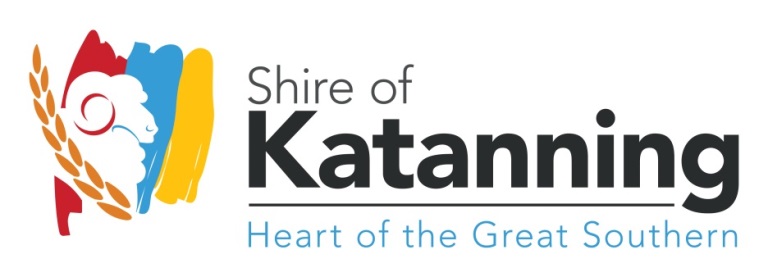 TEMPORARY PUBLIC BUILDINGS AND EVENTSContact Person for this Event:	Phone:          __________________________________________________________________________________________                  Date/s of the Event:		Starting Time:         ___________________________________________________________________________________                  Finishing Time:		Phone:          __________________________________________________________________________________________Description of Event (please attach additional page if necessary):    ______________________________________________________________________________________________________________________________________________________________________Description of Entertainment Proposed (please attach additional page if necessary):          ______________________________________________________________________________________________________________________________________________________________________Description of Entertainment Proposed (please attach additional page if necessary):          ______________________________________________________________________________________________________________________________________________________________________If any of the following structures are being erected, please attach structural information and include the location and proposed use on the site plan                 Will your event have any of the following:              Description of any other proposed amusements: (please attach additional page if necessary):          ______________________________________________________________________________________________________________________________________________________________________Will food be offered for sale during the event? Yes □ No □ Please Note: The sale of food to the public from temporary food stalls, premises or vehicles within the Shire of Katanning requires the specific approval of the Shire’s Environmental Health Services. Application must be made at least 14 days prior to the event. Please ensure that all food stalls are issued a Licence for Temporary Food Premises for the date/s and duration of the event/s. Entertainment Proposed (please attach additional page if necessary).      □ Marquees/tents – more than 24m² in area□ Marquees/tents – more than 55m² in area□ Stage more than 12 m² in arear or more than 300mm above ground□ Spectator Stand□ Climbing Wall□ Bouncy Castle□ Temporary Cinema Screen□ Sale or supply of alcohol□ Amusement rides and animal petting displays or zoos□ Fireworks or other pyrotechnic displays□ Amplifies band, music or commentary□ Portable generating equipment or lighting□ Public procession or parade